О предоставлении разрешения на условно разрешенный вид использования земельного участка и (или) объекта капитального строительстваВ соответствии со статьей 39 Градостроительного кодекса Российской Федерации, статьей 85 Земельного кодекса Российской Федерации, постановлением администрации Новоалександровского городского округа Ставропольского края от 27 октября 2020 г. № 1529 «Об утверждении административного регламента предоставления администрацией Новоалександровского городского округа Ставропольского края муниципальной услуги «Предоставление разрешения на условно разрешенный вид использования земельного участка и (или) объекта капитального строительства», учитывая рекомендации комиссии по организации и проведению публичных слушаний по вопросам градостроительной деятельности Новоалександровского городского округа Ставропольского края и результаты публичных слушаний (протокол публичных слушаний от 12 октября 2021 года, заключение о результатах публичных слушаний), администрация Новоалександровского городского округа Ставропольского краяПОСТАНОВЛЯЕТ:1. Предоставить Арутюнян Маркрит Аветиковне разрешение на условно разрешенный вид использования земельного участка из земель населенных пунктов, площадью 1470 кв. м., для ведения личного подсобного хозяйства, с кадастровым номером 26:04:170625:14, расположенного по адресу: Ставропольский край, Новоалександровский район, город Новоалександровск, улица Чапаева, дом 24 – «Автомобильные мойки» (код 4.9.1.3).2. Предоставить Обухову Владимиру Владимировичу, действующего в интересах Морару Ирины Владимировны по доверенности от 16.03.2020 года, зарегистрировано Белугиной Ингой Владимировной, нотариусом по Новоалександровскому городскому нотариальному округу Ставропольского края в реестре № 26/10-н/26-2020-1-330 разрешение на условно разрешенный вид использования земельного участка из земель населенных пунктов, площадью 715 кв. м., для ведения личного подсобного хозяйства, с кадастровым номером 26:04:171602:430, расположенного по адресу: Российская Федерация, Ставропольский край, Новоалександровский городской округ, город Новоалександровск, улица Ленина, земельный участок 18 – «Ремонт автомобилей» (код 4.9.1.4).3. Контроль за исполнением настоящего постановления возложить на заместителя главы администрации  Новоалександровского городского округа Ставропольского края Соболева А.А.4. Настоящее постановление вступает в силу со дня его подписания, и подлежит опубликованию в газете «Новоалександровский вестник» и размещению на официальном портале Новоалександровского городского округа Ставропольского края в информационно – телекоммуникационной сети «Интернет».Глава Новоалександровскогогородского округаСтавропольского края                                                               С.Ф. Сагалаев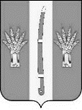 АДМИНИСТРАЦИЯ НОВОАЛЕКСАНДРОВСКОГО ГОРОДСКОГО ОКРУГА СТАВРОПОЛЬСКОГО КРАЯАДМИНИСТРАЦИЯ НОВОАЛЕКСАНДРОВСКОГО ГОРОДСКОГО ОКРУГА СТАВРОПОЛЬСКОГО КРАЯАДМИНИСТРАЦИЯ НОВОАЛЕКСАНДРОВСКОГО ГОРОДСКОГО ОКРУГА СТАВРОПОЛЬСКОГО КРАЯПОСТАНОВЛЕНИЕ14 октября 2021 г.г. Новоалександровск№ 1408